Algorytm postępowania podczas przychodzenia uczniów (przedszkolaków) do Placówki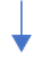 